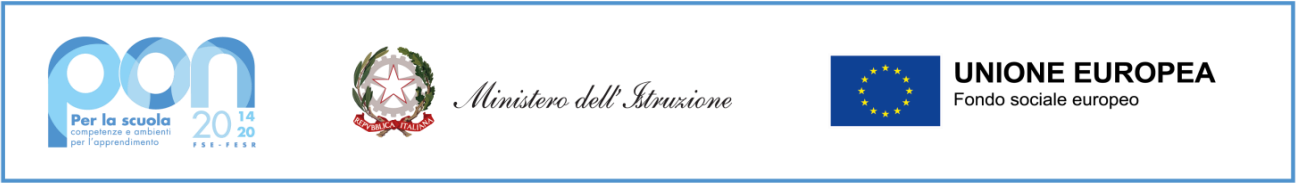 Allegato CAL DIRIGENTE SCOLASTICOI. C. “San Giovanni Bosco-De Carolis”San Marco in LamisOggetto: 	DICHIARAZIONE DI INSUSSISTENZA DI CAUSE DI INCOMPATIBILITÀ	PROGETTO PON FESR REACT EU “Digital Board: trasformazione digitale nella didattica e nell'organizzazione”	Codice Identificativo: 13.1.2A-FESRPON-PU-2021-320                                  CUP: D39J21016630006Il/La sottoscritto/aCOGNOME  _______________________________________ NOME ______________________________CODICE FISCALE ___________________________________ DATA DI NASCITA _______________________ LUOGO DI NASCITA _______________________________________________ PROVINCIA _____________ COMUNE DI RESIDENZA ____________________________________________ PROVINCIA ____________ VIA/PIAZZA/CORSO ______________________________________________ N. _______ CAP __________ TELEFONO ___________________________ E-MAIL ____________________________________________avendo preso visione dell’Avviso di selezione indetto dal Dirigente Scolastico dell’Istituto Comprensivo “San Giovanni Bosco- De Carolis” di San Marco in Lamis per la selezione di Progettista/Collaudatore interno nell’ambito del progetto PON FESR REACT EU “Digital Board: trasformazione digitale nella didattica e nell'organizzazione”CONSAPEVOLEdelle sanzioni penali richiamate dall’art. 76 del D.P.R. 28/12/2000 N. 445, in caso di dichiarazioni mendaci e della decadenza dei benefici eventualmente conseguenti al provvedimento emanato sulla base di dichiarazioni non veritiere, di cui all’art. 75 del D.P.R. 28/12/2000 n. 445 ai sensi e per gli effetti dell’art. 47 del citato D.P.R. 445/2000, sotto la propria responsabilità,DICHIARAdi non trovarsi in nessuna delle condizioni di incompatibilità previste dalle Disposizioni e Istruzioni per l’attuazione delle iniziative cofinanziate da fondi pubblici, ovvero di non essere parente o affine entro il quarto grado del legale rappresentante dell'Istituto e di altro personale che ha preso parte alla predisposizione dell’Avviso pubblico di selezione, alla comparazione dei curricula degli astanti e alla stesura delle graduatorie dei candidati.di non aver nessun rapporto di tipo commerciale, lavorativo o altro con le Ditte che forniscono attrezzature attinenti il progetto.Data 		Firma   ___________________________